THE COLORSPurple (Purpol) - Morado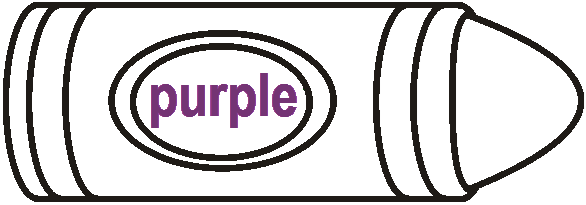  Dibuja unas uvas con color “purple”.